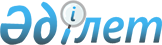 Қазақстан Республикасы Премьер-Министрінің 2006 жылғы 4 сәуірдегі N 82-ө өкіміне өзгерістер енгізу туралыҚазақстан Республикасы Премьер-Министрінің 2006 жылғы 20 қыркүйектегі N 275-ө Өкімі



      "Қазақстан Республикасының Премьер-Министріне ақпараттық материалдар ұсыну кестесін бекіту туралы" Қазақстан Республикасы Премьер-Министрінің 2006 жылғы 4 сәуірдегі N 82-ө 
 өкіміне 
 мынадай өзгерістер енгізілсін:



      көрсетілген өкіммен бекітілген Қазақстан Республикасы Премьер-Министріне ақпараттық материалдар ұсыну кестесінде:



      реттік нөмірі 27-жолда:



      2-баған мынадай редакцияда жазылсын:



      "Тіркелген жинақтаушы зейнетақы қорлары, олардың жарғылық капиталдарының мөлшері, салымшылардың (алушылардың) жеке зейнетақы шоттарының саны және олардың зейнетақы жинақтарының көлемі туралы ақпарат";



      3-бағандағы "Ұлттық Банк" деген сөздер "Қаржы нарығы мен қаржы ұйымдарын реттеу және қадағалау агенттігі" деген сөздермен ауыстырылсын;



      реттік нөмірі 37-жолда 3-бағандағы "Ұлттық Банк" деген сөздер "Қаржы нарығы мен қаржы ұйымдарын реттеу және қадағалау агенттігі" деген сөздермен ауыстырылсын;



      реттік нөмірі 41-жолда 3-бағандағы екінші сөйлем мынадай редакцияда жазылсын:



      "Есептік деректерге талдамалы түсіндірмелер - есепті кезеңнен кейінгі 100-күні, Ұлттық Банк".

      

Премьер-Министр


					© 2012. Қазақстан Республикасы Әділет министрлігінің «Қазақстан Республикасының Заңнама және құқықтық ақпарат институты» ШЖҚ РМК
				